Kent County Junior League  2020-21 Dates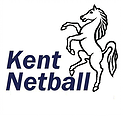 05/09/2021Qualifying tournament19/09/2021Match day 117/10/2021Match day 207/11/2021Match day 321/11/2021Reserve date05/12/2021Match day 409/01/2022Reserve date16/01/2022Match day 506/02/2022Match day 606/03/2022Match day 727/03/2022Reserve date01/05/2022End of season tournament